Escola ganhadora do Prêmio Construindo a Igualdade de Gênero no Brasil CIEP 165 – Brigadeiro Sérgio Carvalho, Bairro: Campo Grande, Rio de JaneiroProjeto vencedor: “A mulher na escola: olhares, leituras e reflexões”.Ano: 2011Relatório Fotográfico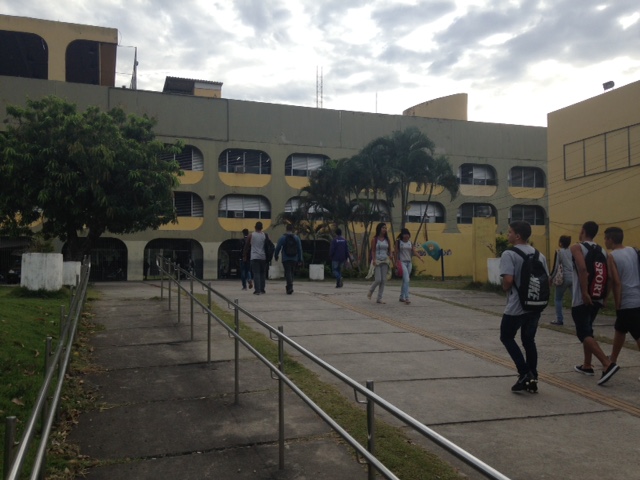   Foto 1 – rampa de acesso/ entrada principal 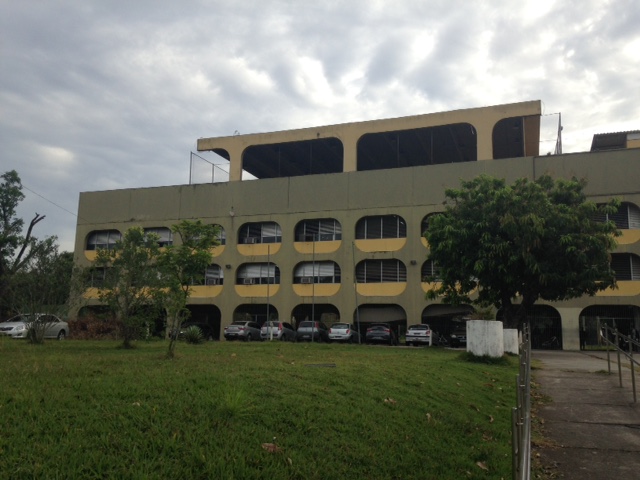 Foto 2: Vista frontal esquerda/ estacionamento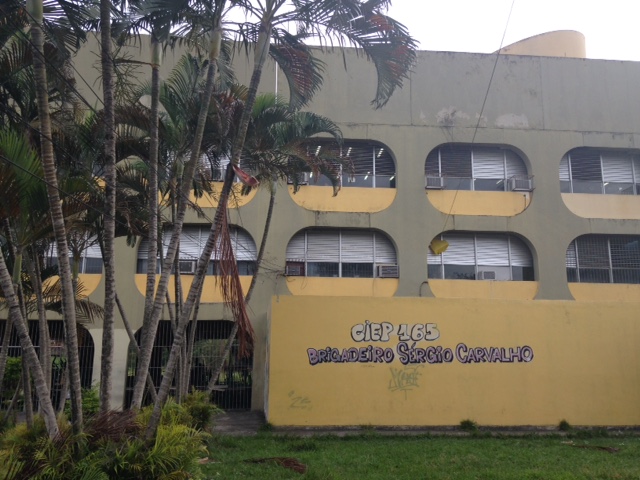 Foto 3 – vista frontal direita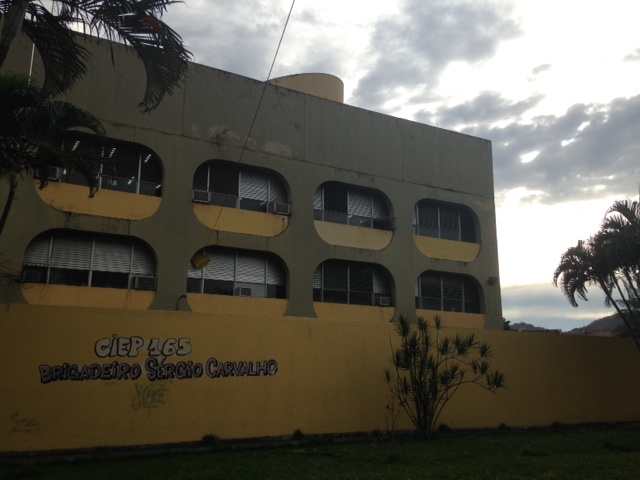 Foto 4 – vista lateral direita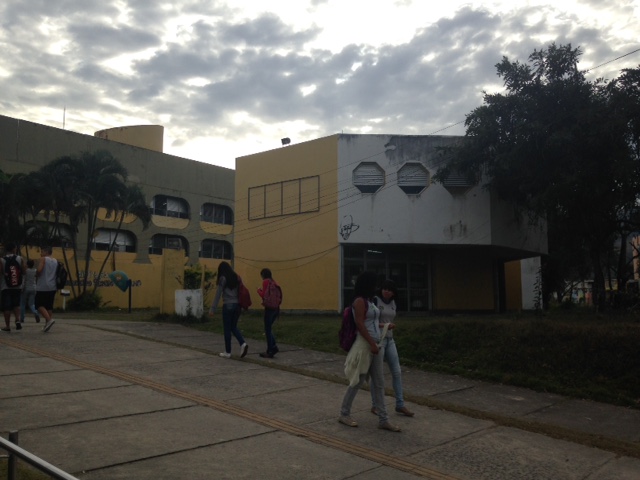 Foto 5 – vista lateral do prédio anexo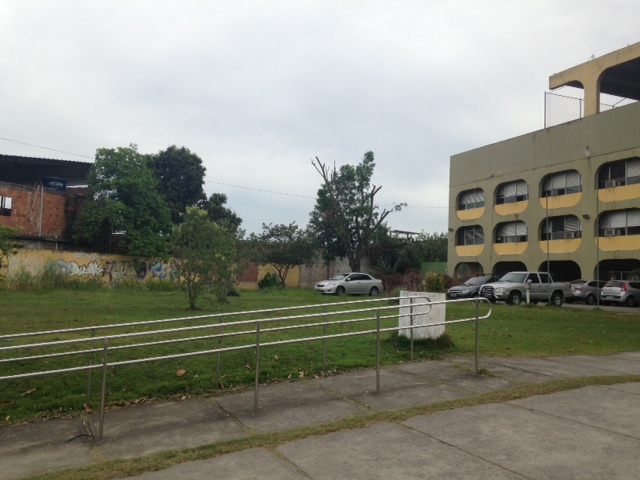 Foto 6 – rampa de acesso/ entrada principal/ estacionamento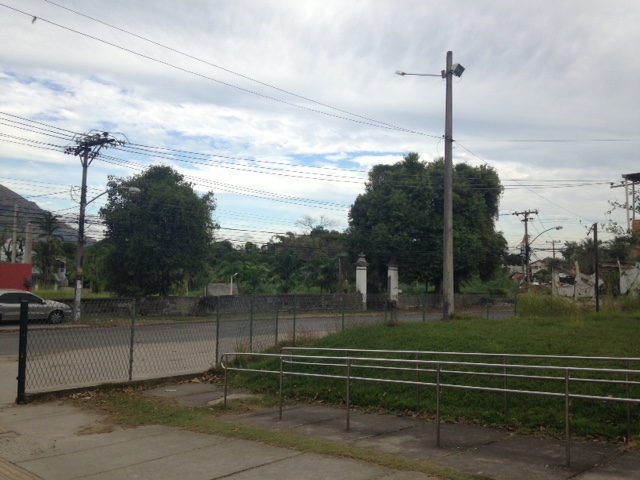 Foto 7 – frente da escola/ rampa de acesso/ rua de acesso a escola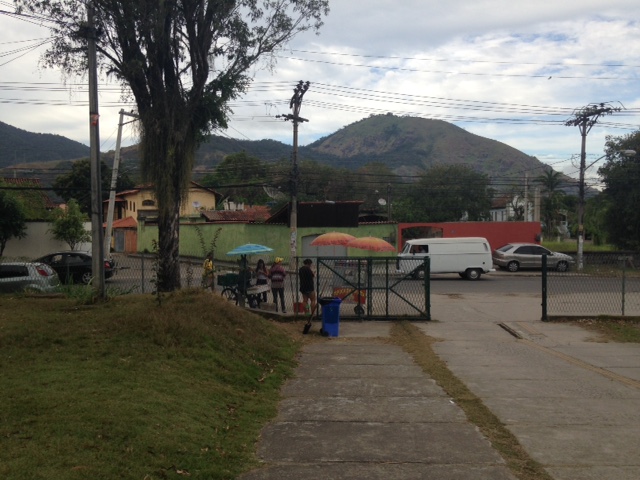 Foto 8 – Portão de entrada/ pipoqueiro/ rua de acesso | ao fundo está a Serra da Pedra Branca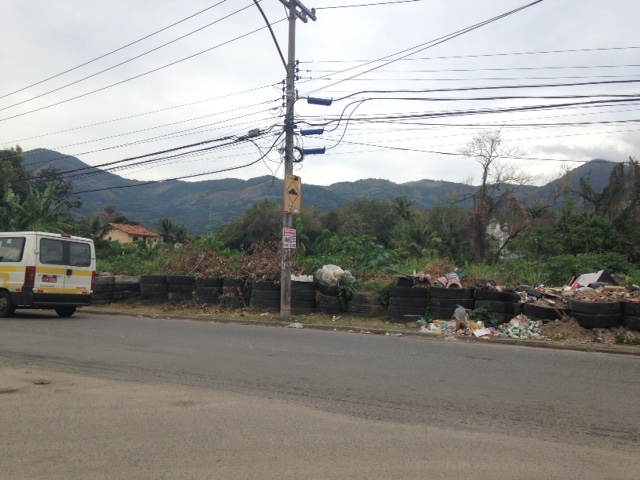 Foto 9 – Rua de acesso a escola/ esquina | ao fundo está a Serra da Pedra Branca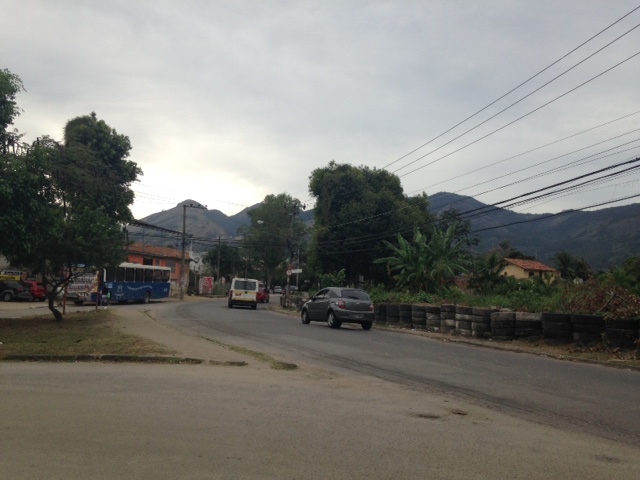 Foto 10 - Rua de acesso a escola/ esquina com bifurcação | ao fundo está a Serra da Pedra Branca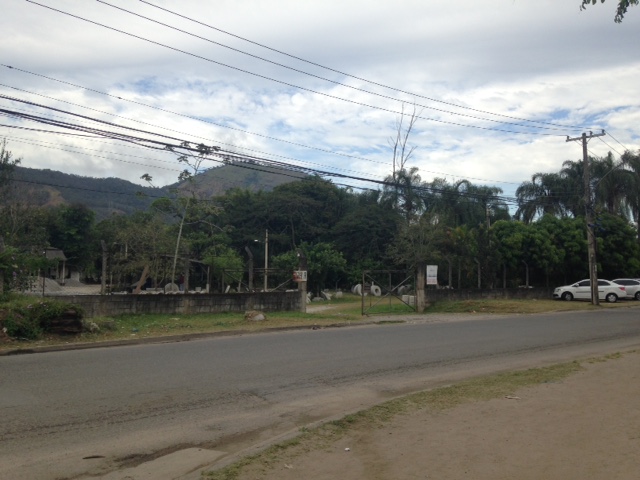 Foto 11 – rua de acesso a escola/ propriedade em frente a escola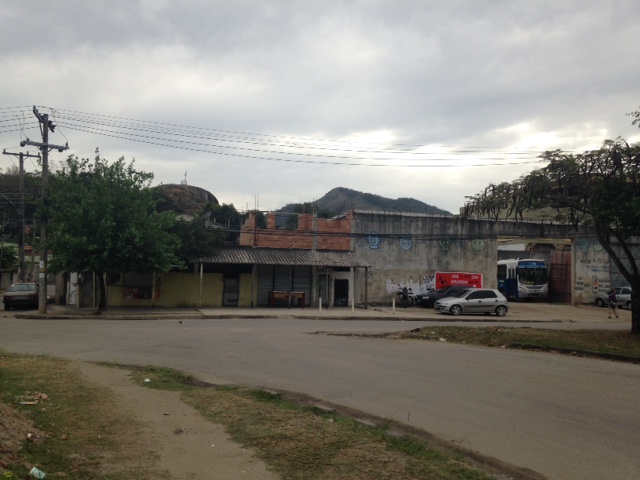 Foto 12 – sentido contrário a escola a partir da bifurcação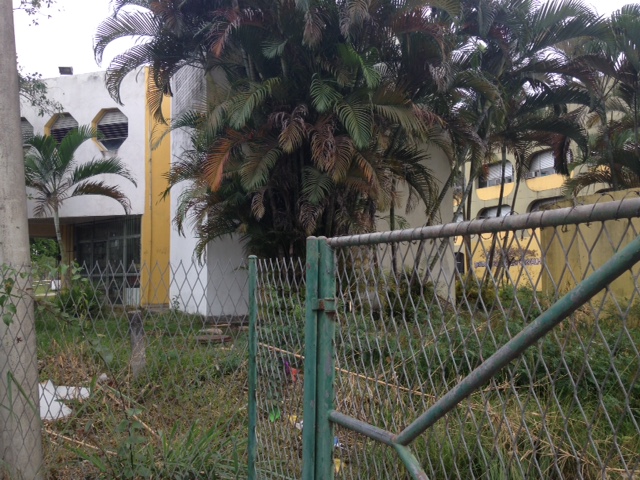 Foto 13: Vista lateral direita do prédio anexo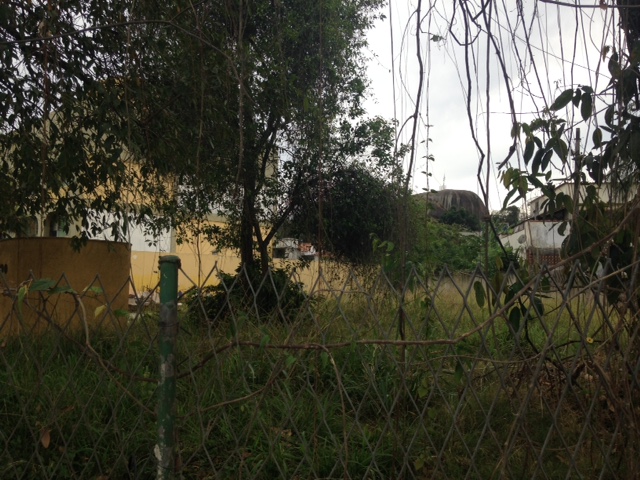 Foto 14 – terreno de propriedade da escola/ lateral direita do prédio principal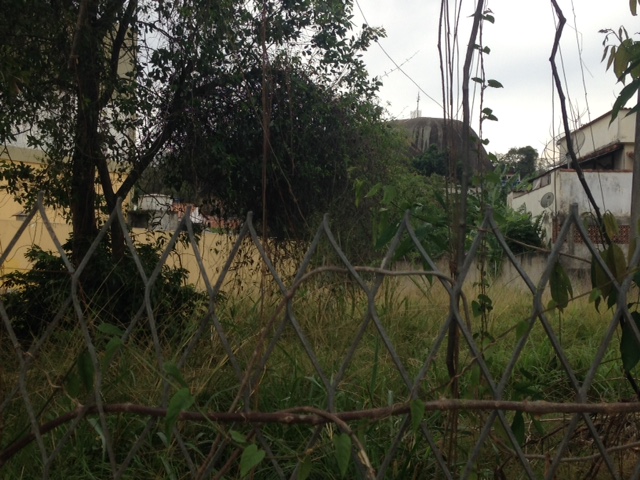 Foto 15 – terreno de propriedade da escola/ lateral direita do prédio principal/ ao fundo ponto de interesse comunitário = pedra em que está a torre de comunicação e área de lazer local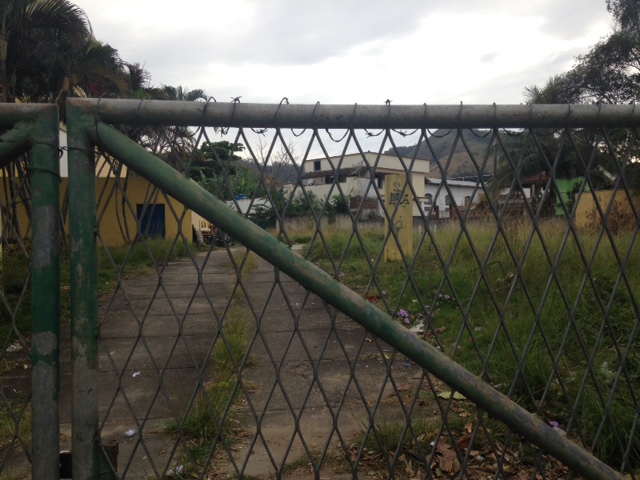  Foto 16 – área de propriedade da escola/ lateral direita prédio principal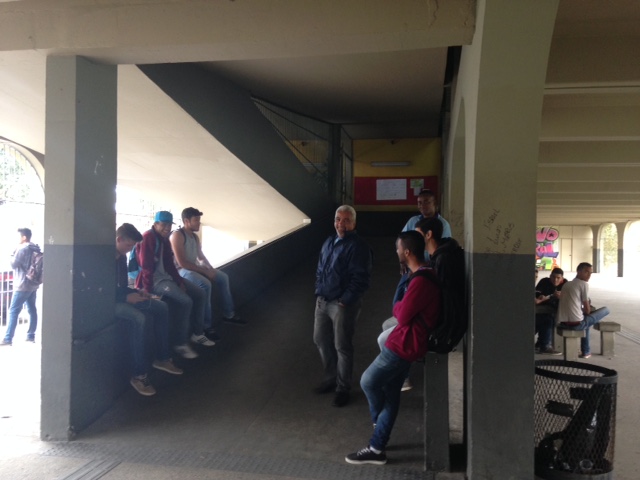 Foto 17 – térreo / rampa de acesso ao primeiro pavimento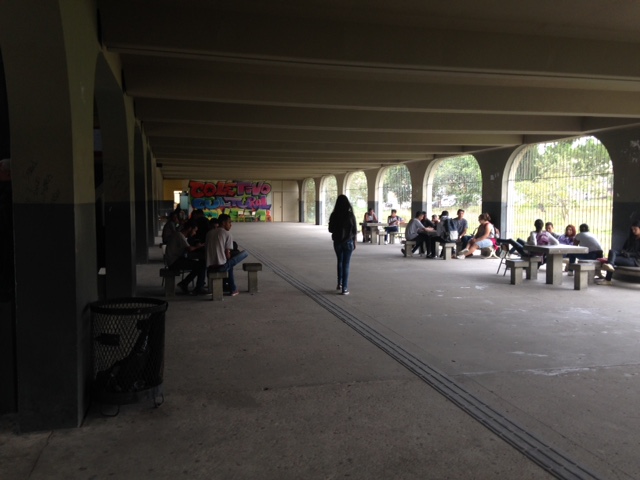 Foto 18 – térreo / pátio coberto 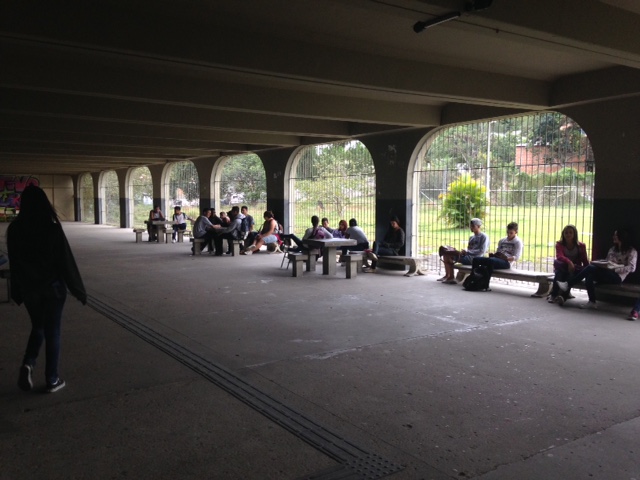 Foto 19 – térreo/ pátio coberto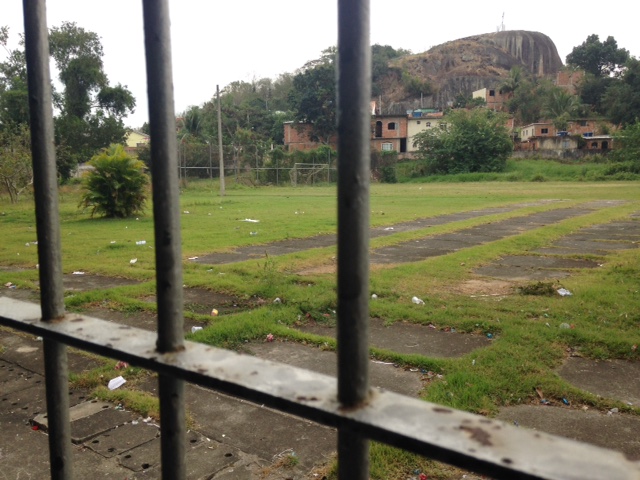 Foto 20 – área localizada atrás do prédio principal/ grades são do pátio coberto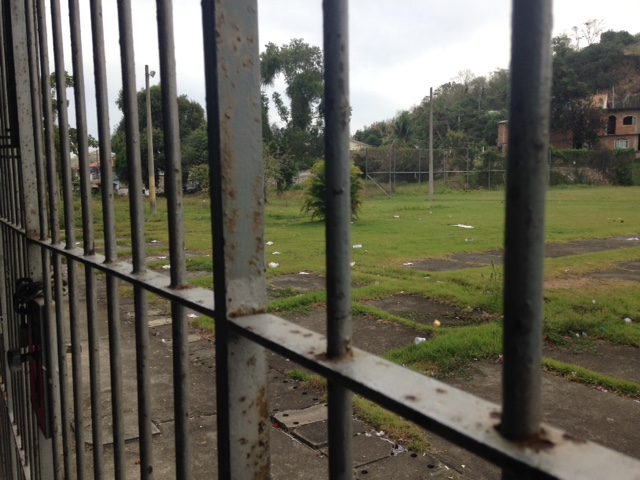 Foto 21 – área localizada atrás do prédio principal/ grades são do pátio coberto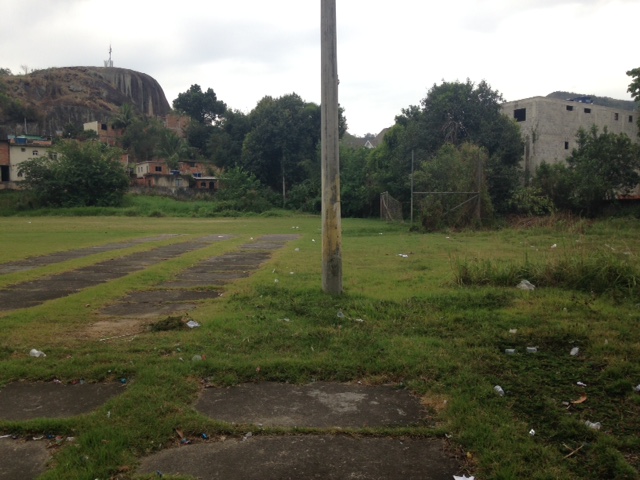 Foto 22 - área localizada atrás do prédio principal/ ao fundo ponto de interesse comunitário = pedra da torre de comunicação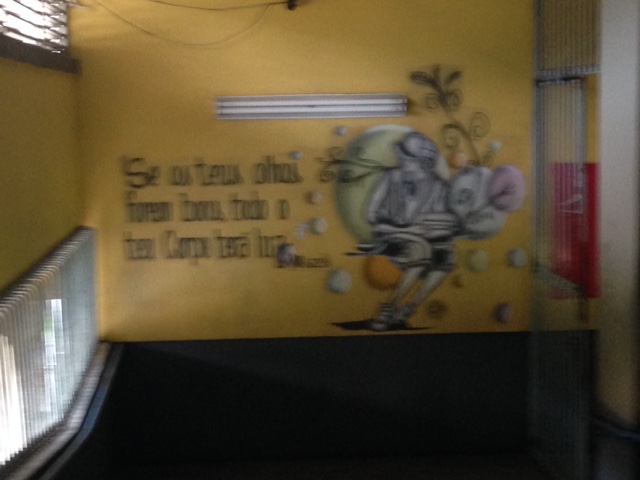 Foto 21: “se aos teus olhos forem bons, todo o teu corpo terá luz”/ rampa de acesso ao primeiro pavimento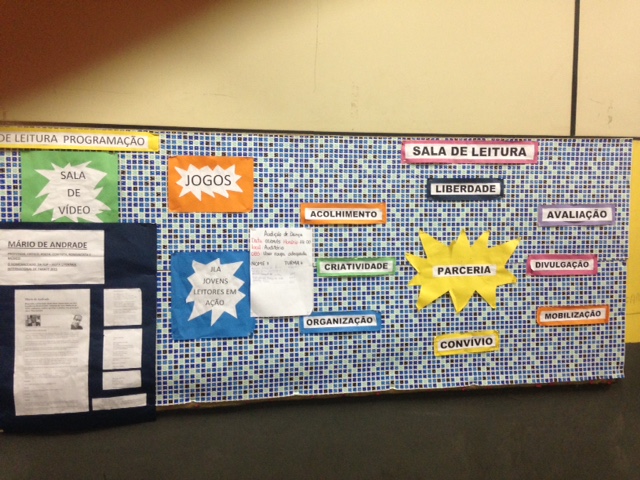 Foto 22: mural em frente a sala da direção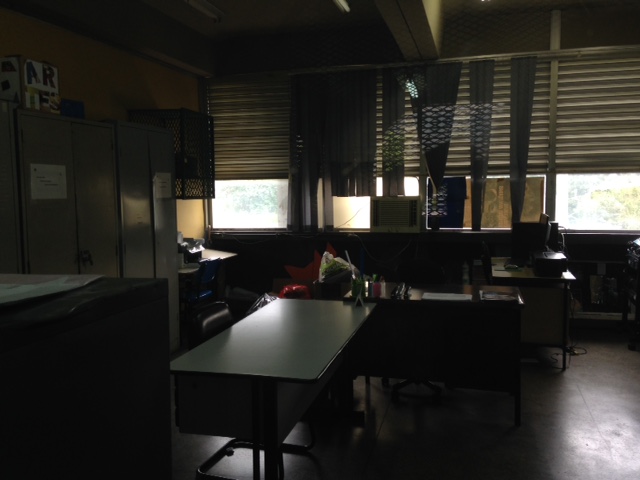 Foto 23: sala da coordenação pedagógica 